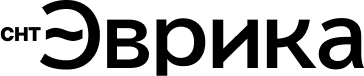 СОГЛАСИЕна обработку персональных данных    Я, _____________________________________________________________________________,                                  (фамилия, имя, отчество субъекта персональных данных)зарегистрирован___ по адресу: ______________________________________________________,документ, удостоверяющий личность: ________________________________________________,________________________________________________________________________________         (наименование документа, серия, номер, сведения о дате выдачи документа и выдавшем его органе)в соответствии с п.4 ст.9 Федерального закона от 27.07.2006  N 152-ФЗ  "О персональных данных", в целях ведения реестра членов СНТ «ЭВРИКА», уведомления меня о проведении общих собраний и иных мероприятий, организуемых товариществом в соответствии с Федеральным законом №217-ФЗ, даю согласие СНТ «ЭВРИКА» (ИНН 5040014560) на обработку моих персональных данных, а именно: Ф.И.О.____________________________________________________________________________Адрес места жительства: ____________________________________________________________Почтовый адрес для получения почтовых сообщений: ___________________________________Адрес электронной почты: ___________________________________________________________Контактный номер телефона _________________________________________________________№ участка в СНТ «Эврика» __________________________________________________________Кадастровый номер участка 50:23:0040515: _________,то   есть   на   совершение   действий,   предусмотренных  п.3 ст.3Федерального закона от 27.07.2006 N 152-ФЗ "О персональных данных".Настоящее  согласие  действует  со  дня  его подписания и на протяжении всего срока владения мною земельным участком на территории СНТ «ЭВРИКА».    «______» __________________ 202_ г.    Субъект персональных данных:    __________________/_________________       (подпись)          (Ф.И.О.)